Guidelines for measuring a joint success profile for Chief Human Resource OfficersThe role of Chief Human Resource Officer (CHRO), or its equivalent, is a key enabler of business outcomes and is critical to agency performance. The joint success profile for Chief Human Resource Officers identifies the expectations an organisation has of its CHRO. Whether these expectations are met can be measured by assessing the CHRO’s impact in the following ways:To answer the above questions, the most suitable measures of the success of the CHRO role will depend on the business activities and objectives of the agency and of its jurisdiction.To assist with this measurement the following document identifies areas where success of the CHRO could be measured through key indicators. In using this document, agencies may wish to: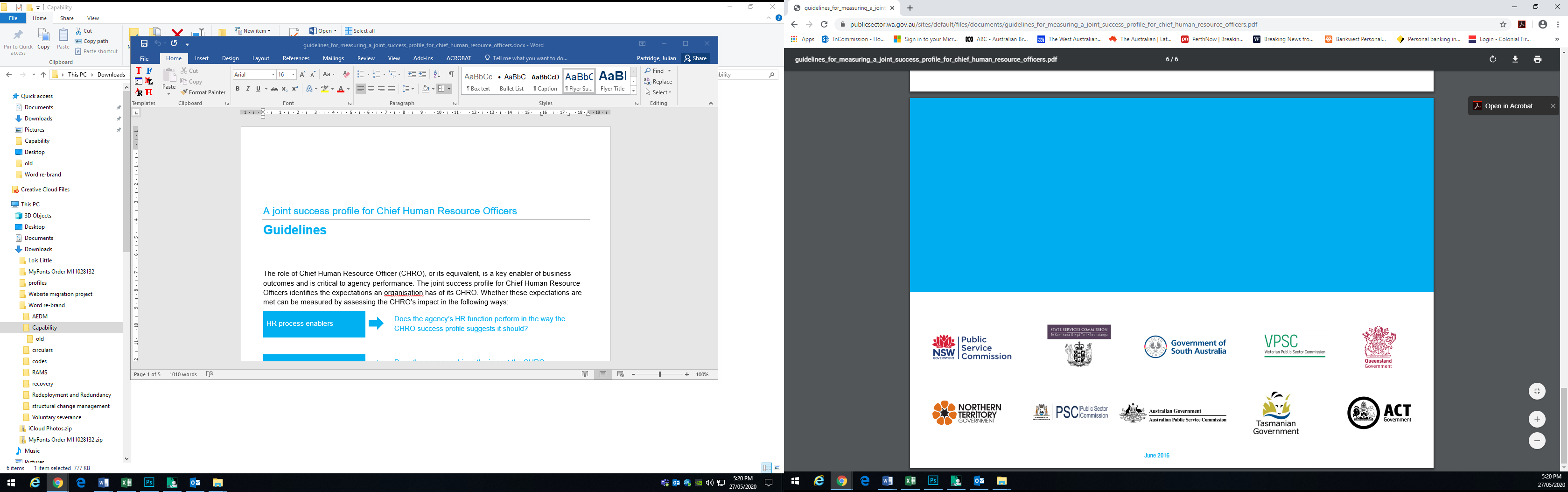 June 2016HR process enablersDoes the agency’s HR function perform in the way the CHRO success profile suggests it should?Agency business outcomesDoes the agency achieve the impact the CHRO success profile suggests it should?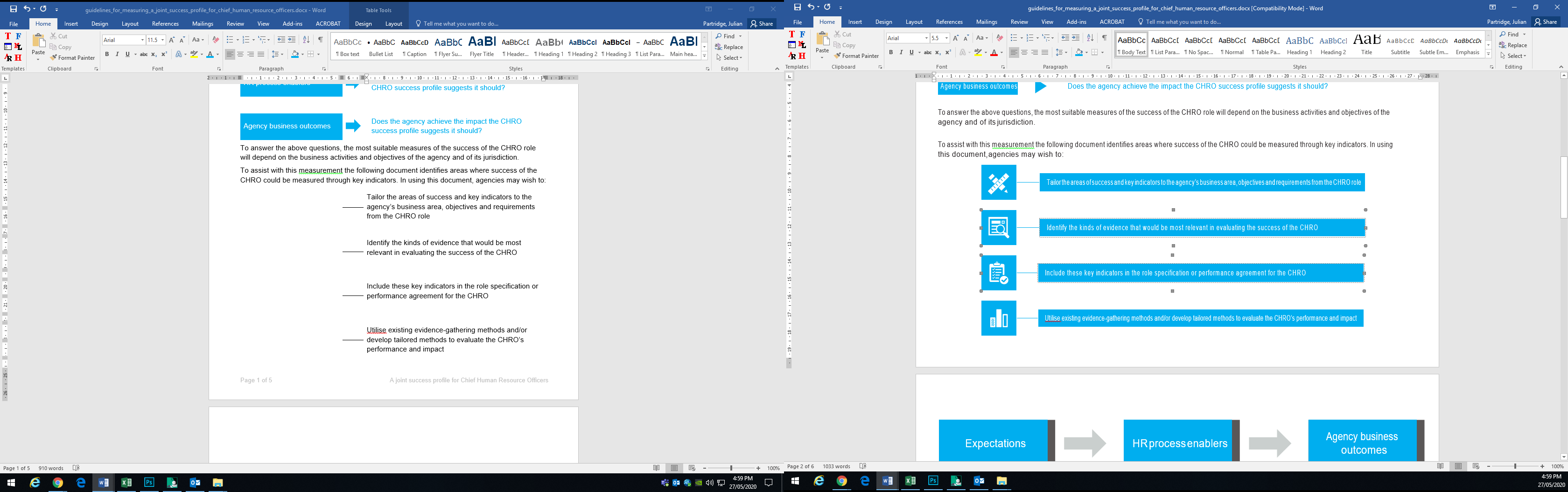 Tailor the areas of success and key indicators to the agency’s business area, objectives and requirements from the CHRO roleTailor the areas of success and key indicators to the agency’s business area, objectives and requirements from the CHRO roleIdentify the kinds of evidence that would be most relevant in evaluating the success of the CHROIdentify the kinds of evidence that would be most relevant in evaluating the success of the CHROInclude these key indicators in the role specification or performance agreement for the CHROInclude these key indicators in the role specification or performance agreement for the CHROUtilise existing evidence-gathering methods and/or develop tailored methods to evaluate the CHRO’s performance and impactUtilise existing evidence-gathering methods and/or develop tailored methods to evaluate the CHRO’s performance and impactExpectationsExpectationsHR process enablersHR process enablersAgency business outcomesAgency business outcomesUnderstand the organisation’s business and its role in public value creationUnderstand the organisation’s business and its role in public value creationOrganisational cultureOrganisational cultureCustomer satisfactionCustomer satisfactionAct as a steward of organisational culture and capabilityAct as a steward of organisational culture and capabilityWorkforce capabilityWorkforce capabilityBusiness sustainabilityBusiness sustainabilityEnable leaders to engage and manage the workforce as a key driver to achieve business outcomesEnable leaders to engage and manage the workforce as a key driver to achieve business outcomesLeadership enablementLeadership enablementValue for moneyValue for moneyEmpower the organisation to make workforce decisions based on evidence and insightsEmpower the organisation to make workforce decisions based on evidence and insightsWorkforce decisionsWorkforce decisionsPartner with leaders to develop key workforce interventions to meet changing demands and rising customer expectationsPartner with leaders to develop key workforce interventions to meet changing demands and rising customer expectationsBuild functional excellence within the HR area to improve credibility and promote customer focusBuild functional excellence within the HR area to improve credibility and promote customer focusEXPECTATIONSHR SUCCESS MEASURESHR SUCCESS MEASURESBUSINESS SUCCESS MEASURESBUSINESS SUCCESS MEASURESEXPECTATIONSHR PROCESS 
ENABLERSEXAMPLE HR PROCESS INDICATORSAGENCY BUSINESS 
OUTCOMESEXAMPLE BUSINESS 
INDICATORSUnderstand the organisation’s business and its role in public value creationLeadership developmentPerformance managementTalent sourcing and acquisitionSenior leadership quality indexBreadth and depth of leadership pipeline (maturity rating)Performance management maturity ratingQuality of hire (rating)Ratio of positions filled by external candidatesv. internal candidatesOperational efficiency improvements:ProductivityProcess improvementsWorkflowOperational effectiveness improvements:Risk managementBusiness flexibility/agilityBusiness creativity/innovationCosts/BudgetCustomer satisfaction rate (customer survey)Achievement of objectives in strategic/business plans (%)Act as a steward of organisational culture and capabilityEmployee engagementRewards and recognitionCommunicationLeadership developmentValues and ethicsDiversity & inclusionEmployee Value PropositionEmployee engagement scoreAnnual absentee rate (%)Mobility rates (%)Annual WHS claims (quantity and/or $)Annual grievances (%)Employees satisfied with direct manager (%)Bullying incidents (# and/or %)Workforce diversity (% improvement on key targets)Recognised by employees as employer of choice (% or employee net promotor score)N.B. Other measures of HR process enablers may be found in an agency or jurisdiction’s employee engagement surveyAbility to attract staff with the desired skills, knowledge and attributesEmployee mobility (within the agency or sector)Diverse and inclusive workforceWHS outcomes (fewer injuries and better well-being)Recognised as a “best practice” organisation (%)Recognised as an employer of choice by external jobseekers (%)Customer satisfaction rate (customer survey)Enable leaders to engage and manage the workforce as a key driver to achieve business outcomesEmployee engagementLine manager effectivenessLeadership developmentHuman Capital Management SystemsPerformance managementEmployee engagement scores (especially ‘satisfaction with direct manager’)Staff retention rates (%)Turnover in key jobs (% per annum)HR process costs (as % of total organisational costs)Employees retained after probation period (%)Employees with performance improvement plans (%)Successful completion of performance plans (%)Employees with performance objectives linked with organisation goals/priorities (% or #)Business sustainabilityCustomer satisfactionValue for moneyProductivityEmployee Value PropositionCosts/BudgetProductivity improvements (%)Improvements in capability review findings (# or %)Customer rating of service quality (as % of maximum score)EXPECTATIONSHR SUCCESS MEASURESHR SUCCESS MEASURESBUSINESS SUCCESS MEASURESBUSINESS SUCCESS MEASURESEXPECTATIONSHR PROCESS 
ENABLERSEXAMPLE HR PROCESS 
INDICATORSAGENCY BUSINESS 
OUTCOMESEXAMPLE BUSINESS 
INDICATORSEmpower the organisation to make workforce decisions based on evidence and insightsWorkforce strategyWorkforce planningTalent AcquisitionMobilityDiversity and equityLearning and DevelopmentIdentified short and long term capability gaps (# of roles)Risk level for key rolesQuality of hire (rating)Internal promotion rates (%)Mobility rates (%)Achievement of objectives in strategic/ business plansResponsiveness to changing environments and circumstancesTotal hiring and termination costs (%)Objectives met (%)Customer satisfaction rating (as % of maximum score)Partner with leaders to develop key workforce interventions to meet changing demands and rising customer expectationsTalent sourcing and acquisitionCultureLearning and DevelopmentCareer managementSuccession planningTime to fill roles (# of days)Employees with development plans (%)Employees satisfied with learning and growth opportunities (%)Employees satisfied with their development plans/prospects (%)Key roles with suitable internal candidate pipeline (%)Priority capability areas assessed as meeting future requirements (%)Achievement of learning objectives (%)Delivery of business outcomesBusiness capabilityCustomer satisfactionProductivityInnovationAdoption of modern tools and methodsOn-time delivery of major projects (%)Productivity improvements (%)Error rate (%)Improvements in capability review findingsCustomer rating of service quality (as % of maximum score)Build functional excellence within the HR area to improve credibility and promote customer focusHR efficiency & effectivenessClient satisfaction with HR departmentHuman Capital Management SystemsPolicies & ProceduresHR function engagementProductivity improvements in HR department (e.g. average cost to serve)Average time-to-serve (by HR department)Increase in automation of basic HR services (%)HR costs allocated to high value activities (%)Manager/employee satisfaction with HR (survey)Financial performanceBusiness  sustainabilityOperating costs (%)HR cost per employee ($)Effective agency employment “brand” (%)External awards nominated and/or won (e.g. best employer, best HR practices)